5th Grade Opinion MPI – Writing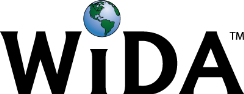 CONNECTION: MA Curriculum Frameworks Reading Standards for Literature Pre-k-5 Grade 5 #1: Quote accurately from a text when explaining what the text says explicitly and when drawing inferences from the text.EXAMPLE CONTEXT FOR LANGUAGE USE: Written responses to questions about a shared text.COGNITIVE FUNCTION: Students at all levels of English Language proficiency will analyze the text using evidence to support their answers.COGNITIVE FUNCTION: Students at all levels of English Language proficiency will analyze the text using evidence to support their answers.COGNITIVE FUNCTION: Students at all levels of English Language proficiency will analyze the text using evidence to support their answers.COGNITIVE FUNCTION: Students at all levels of English Language proficiency will analyze the text using evidence to support their answers.COGNITIVE FUNCTION: Students at all levels of English Language proficiency will analyze the text using evidence to support their answers.COGNITIVE FUNCTION: Students at all levels of English Language proficiency will analyze the text using evidence to support their answers.COGNITIVE FUNCTION: Students at all levels of English Language proficiency will analyze the text using evidence to support their answers.DOMAIN: WritingLevel 1EnteringLevel 2EmergingLevel 3DevelopingLevel 4ExpandingLevel 5BridgingLevel 6 - Reaching DOMAIN: WritingAnswer 1 reading response question with a coherent paragraph  using 1 relevant quotation in an answer to support their analysis of the text.Class discussion, partner discussion, Sentence starters, modeling, and optional help time before or after school. Teacher check-in.Answer 2-3 reading response questions with coherent paragraphs  using at least 1 relevant quotation in an answer to support their analysis of the text.Class discussion, partner discussion, Sentence starters, modeling, and optional help time before or after school. Teacher check-in.Answer 2-3 reading response questions with coherent paragraphs  using at least 1 relevant quotation in an answer to support their analysis of the text.Class discussion, partner discussion, Sentence starters, modeling, and optional help time before or after school. Level 6 - Reaching TOPIC-RELATED LANGUAGE: Students at all levels of English Language proficiency interact with grade level words and expressions such as: evidence, quotation mark, comma, quotation.TOPIC-RELATED LANGUAGE: Students at all levels of English Language proficiency interact with grade level words and expressions such as: evidence, quotation mark, comma, quotation.TOPIC-RELATED LANGUAGE: Students at all levels of English Language proficiency interact with grade level words and expressions such as: evidence, quotation mark, comma, quotation.TOPIC-RELATED LANGUAGE: Students at all levels of English Language proficiency interact with grade level words and expressions such as: evidence, quotation mark, comma, quotation.TOPIC-RELATED LANGUAGE: Students at all levels of English Language proficiency interact with grade level words and expressions such as: evidence, quotation mark, comma, quotation.TOPIC-RELATED LANGUAGE: Students at all levels of English Language proficiency interact with grade level words and expressions such as: evidence, quotation mark, comma, quotation.TOPIC-RELATED LANGUAGE: Students at all levels of English Language proficiency interact with grade level words and expressions such as: evidence, quotation mark, comma, quotation.